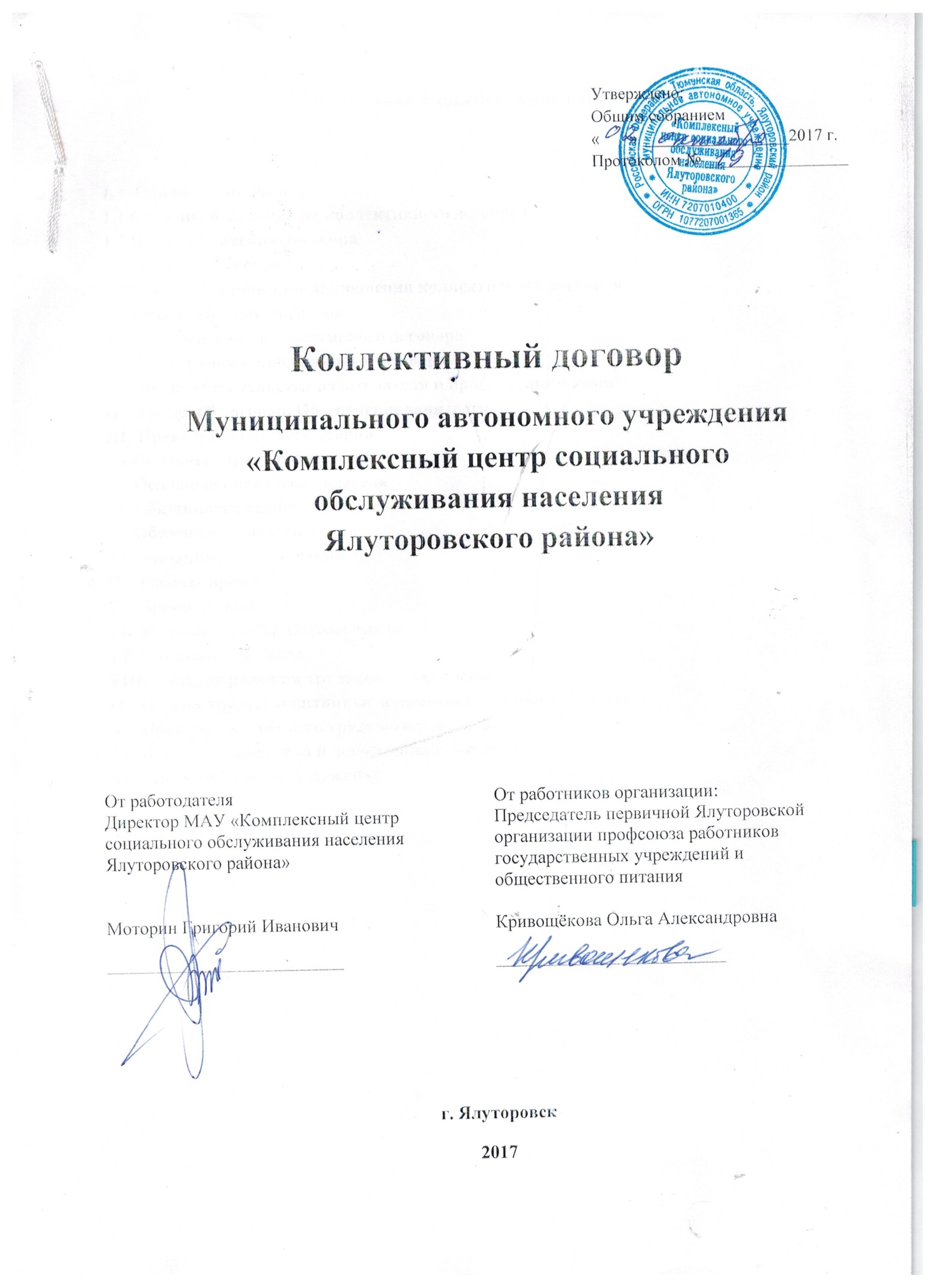 Содержание Коллективного договораОбщие положенияСтороны и назначение коллективного договораЦели заключения договораПредмет договораОсновные принципы заключения коллективного договораСфера действия договораСрок действия коллективного договораРегистрация коллективного договораОбщие обязательства работодателя и профсоюзного комитетаТрудовой договор. Обеспечение занятостиПрава и обязанности сторон3.1.Основные права работников3.2.Основные права работодателя3.3.Обязанности сторон3.4.Обязанности работодателя3.5.Обязанности работниковРабочее времяВремя отдыхаУсловия работы. Охрана трудаКомпенсация вредаПорядок решения трудовых конфликтовОплата труда, гарантийные и компенсационные выплатыПравила внутреннего трудового распорядкаВнесение изменений и дополнений в ДоговорЗаключительные положенияОбщие положения Стороны и назначение коллективного договораНастоящий коллективный договор (далее - Договор) является правовым актом, регулирующим социально-трудовые отношения между работодателем центра и работниками на основе согласованных взаимных социально-экономических интересов сторон, направленных на эффективную производственную деятельность организации.Сторонами настоящего коллективного договора являются: директор Муниципального автономного учреждения «Комплексный центр социального обслуживания населения Ялуторовского района» Г.И. Моторин, именуемый в дальнейшем «Работодатель» и работники организации в лице председателя комитета профсоюзной организации, специалист по социальной работе О.А. Кривощёковой, именуемые в дальнейшем «Работники».1.2. Цели заключения ДоговораОсновными целями заключения Договора являются повышение эффективности работы учреждения, усиление социальной ответственности сторон за результаты деятельности, обеспечение мотивации труда работников за счет предоставления предусмотренных Договором социальных гарантий, компенсаций и льгот.1.3. Предмет договораПредметом настоящего коллективного договора являются преимущественно дополнительные по сравнению с законодательством положения об условиях, охране и оплате труда, социальном, медицинском и жилищно-бытовом обслуживании работников организации, других гарантиях и льготах, представляемых работодателем.В настоящем коллективном договоре также воспроизводятся основные положения законодательства о труде, имеющие наибольшее значение для работников.1.4. Основные принципы заключения коллективного договораКоллективный договор разработан и заключен равноправными сторонами добровольно на основе соблюдения норм законодательства, полномочности представителей сторон, свободы выбора, обсуждения и решения вопросов, составляющих его содержание, реальность обеспечения принятых обязательств и контроля за их исполнением. Стороны принимают на себя обязательства, определенные в коллективном договоре, отраслевом (тарифном) соглашении.1.5. Сфера действия договораДействие настоящего коллективного договора распространяется на всех работников организации (ст. 43 ТК РФ).1.6. Срок действия коллективного договораКоллективный договор заключается сроком на три года и вступает в силу со дня его подписания сторонами.По истечении установленного срока коллективный договор действует до заключения нового или изменения или дополнения действующего, на срок не более трёх лет (ст. 43ТК РФ).Коллективный договор сохраняет своё действие на период реорганизации организации, а в случае ликвидации, в течение всего срока проведения ликвидации организации и работы ликвидационной комиссии (ст. 43 ТК РФ).Изменения и дополнения коллективного договора в течение срока его действия производятся только по взаимному согласию сторон в порядке, установленном законом (ст. 44 ТК РФ).Все приложения являются неотъемлемой частью настоящего коллективного договора. Регистрация коллективного договораКоллективный договор в семидневный срок со дня заключения должен быть зарегистрирован в соответствующем органе по труду (ст. 50 ТК РФ). Общие обязательства работодателя и профсоюзного комитетаРаботодатель признает профком единственным представителем трудового коллектива организации в области труда и связанных с трудом иных социально-экономических интересов работников.Профком обязуется содействовать эффективной работе организации присущим профсоюзам методами и средствами.Трудовой договор. Обеспечение занятости2.1. Трудовые отношения при поступлении на работу оформляются заключением письменного трудового договора.Трудовой договор для выполнения работы, которая носит постоянный характер, заключается на неопределенный срок (ст. 58 ТК РФ).При замещении временно отсутствующего работника или на время выполнения определенной работы заключается срочный трудовой договор (ст. 59 ТК РФ).2.2. Работодатель не имеет права требовать от работника выполнения работы, не обусловленной трудовым договором (ст. 60 ТК РФ).2.3. Условия трудового договора не могут ухудшить положение работника по сравнению с действующим законодательством, коллективным договором (ст. 57 ТК РФ).2.4. Работодатель:-использует работников организации в соответствии с их профессией, квалификацией и трудовым договором;-обеспечивает выполнение законодательства по занятости и гарантиям реализации прав граждан на труд;-представляет профсоюзному комитету информацию о создании и ликвидации рабочих мест;-представляет преимущественное право на занятие открывшихся вакансий бывшим работникам организации, уволенным с работы по сокращению штатов.2.5. Работодатель по согласованию с профсоюзным комитетом организации:-рассматривает вопросы, связанные с изменением структуры организации, сокращении численности, реорганизацией, увольнением работников по инициативе работодателя;-устанавливает порядок замещения вакантных рабочих мест и должностей на конкурсной основе с предоставление преимущественного права работникам организации;III. Права и обязанности сторон3.1. Основные права работниковВсе работники наделены правами, установленными действующим законодательством, локальными нормативными актами работодателя, настоящим коллективным договором, трудовыми договорами.Работники имеют право на:- заключение, изменение и расторжение трудового договора в порядке и на условиях, которые установлены действующим законодательством;- предоставление работы, обусловленной трудовым договором;- рабочее место, соответствующее государственным нормативным требованиям охраны труда, условиям безопасности труда;- полную достоверную информацию об условиях труда и требованиях охраны труда на рабочем месте;- своевременную и в полном объеме выплату заработной платы в соответствии со своей квалификацией, сложностью труда, количеством и качеством выполненной работы;- отдых, обеспечиваемый установлением продолжительности рабочего времени, предоставлением еженедельных выходных дней, нерабочих праздничных дней, оплачиваемых ежегодных отпусков;- профессиональную подготовку, переподготовку и повышение своей квалификации;- создание профессиональных союзов и вступление в них для защиты своих трудовых прав, свобод и законных интересов;- защиту своих трудовых прав, свобод и законных интересов всеми не запрещенными законом способами;- разрешение индивидуальных и коллективных трудовых споров, в порядке, установленном законодательством;- ведение коллективных переговоров и заключение коллективных договоров и соглашений через своих представителей, а также на информацию о выполнении коллективного договора, соглашений;- контроль выполнения настоящего коллективного договора.3.2. Основные права работодателяРаботодатель в трудовых отношениях с работниками реализует свои права в соответствии с законодательством, настоящим коллективным договором, в том числе право:- заключать, изменять и расторгать трудовые договоры с работниками в порядке и на условиях, установленных законом;- вести коллективные переговоры и заключать коллективные договоры;- поощрять работников за добросовестный эффективный труд;- требовать от работников исполнения ими трудовых обязанностей, бережного отношения к имуществу работодателя, клиентов учреждения и других работников, соблюдения правил внутреннего трудового распорядка Учреждения и настоящего коллективного договора;- привлекать работников к дисциплинарной и материальной ответственности в порядке, установленном законом;- контролировать выполнение настоящего коллективного договора;- принимать локальные нормативные акты.3.3. Обязанности сторон:Сотрудничать на паритетных началах при решении социально-экономических проблем учреждения, участвовать в разработке соответствующих локальных нормативных актов, программ, рекомендаций.Обеспечивать выполнение установленных законодательством и данным Договором социальных гарантий и льгот работникам.Принимать совместные меры, направленные на:- повышение эффективности работы;- создание безопасных условий труда;- совершенствование организации и стимулирование оплаты труда- реализацию в полном объеме программ социальной защиты работников;- повышение профессионального уровня работников.Обеспечивать упреждающие меры по предотвращению конфликтных ситуаций в учреждении, а также принимать оперативные меры по рассмотрению возникших коллективных трудовых споров.Для стимулирования высокопроизводительного труда, повышения квалификации и профессионального роста организовывать соревнования и конкурсы.3.4. Обязанности работодателя.- соблюдать трудовое законодательство и иные нормативные правовые акты, содержащие нормы трудового права, локальные нормативные акты, условия коллективного договора, соглашений и трудовых договоров;- предоставлять работникам работу, обусловленную трудовым договором;- обеспечивать безопасность и условия труда, соответствующие государственным нормативным требованиям охраны труда;- обеспечивать работников оборудованием, инструментами, технической документацией и иными средствами, необходимыми для исполнения ими трудовых обязанностей;- выплачивать в полном размере причитающуюся работникам заработанную плату в сроки, установленные в соответствии с трудовым кодексом, коллективным договором, правилами внутреннего трудового распорядка, трудовыми договорами;- вести коллективные переговоры, а также заключать коллективный договор в порядке, установленном трудовым кодексом;- предоставлять представителям работников полную и достоверную информацию, необходимую для заключения коллективного договора, соглашения и контроля за их выполнением;- знакомить работников под роспись с принимаемыми локальными нормативными актами, непосредственно связанными с их трудовой деятельностью;- обеспечивать бытовые нужды работников, связанные с исполнением ими трудовых обязанностей;- осуществлять обязательное социальное страхование работников в порядке, установленном федеральными законами;- знакомить всех поступающих на работу с настоящим коллективным договором;- рассматривать представления Совета трудового коллектива о выявленных нарушениях трудового законодательства, принимать меры по их устранению;- способствовать созданию благоприятного производственного и морального климата в трудовом коллективе;- исполнять иные обязанности, предусмотренные трудовым законодательством и иными нормативными правовыми актами, содержащими нормы трудового права, коллективным договором, соглашениями, локальными нормативными актами и трудовыми договорами.- обеспечить проведение мероприятий по формированию у работников навыков здорового образа жизни и здорового питания. Содействовать проведению иммунизации, вакцинопрофилактики работников в рамках национального календаря профилактических прививок, совершенствовать профилактические меры противодействия распространению ВИЧ/СПИД, наркомании, алкоголизма и других социально значимых заболеваний среди работников организации.3.5. Обязанности работников.- добросовестно исполнять свои трудовые обязанности, возложенные на него трудовым договором, установленные законодательством, локальными нормативными актами работодателя, настоящим коллективным договором;- соблюдать правила внутреннего трудового распорядка;- выполнять установленные нормы труда;- соблюдать требования по охране труда и обеспечению безопасности труда;- бережно относиться к имуществу работодателя (в том числе к имуществу третьих лиц, находящемуся у работодателя, если работодатель несет ответственность за сохранность этого имущества) и других работников;- листок нетрудоспособности должен быть сдан работником отдел кадров Учреждения в день выхода на работу;- не разглашать информацию, ставшую известной в связи с исполнением должностных обязанностей;- способствовать созданию благоприятного производственного и морального климата в трудовом коллективе.- незамедлительно сообщать Работодателю либо непосредственному руководителю о возникновении ситуации, представляющей угрозу жизни и здоровью людей;- принимать меры по устранению причин и условий, препятствующих нормальному выполнению работы (аварии, простои и так далее), и немедленно сообщать о случившемся происшествии Работодателю;- поддерживать свое рабочее место, оборудование и приспособления в исправном состоянии, порядке и чистоте;- исполнять иные обязанности, предусмотренные трудовым законодательством и иными нормативными правовыми актами, содержащими нормы трудового права, коллективным договором, соглашениями, локальными нормативными актами и трудовыми договорами.1V. Рабочее время4.1. Режим работы определяется правилами внутреннего трудового распорядка, утвержденными работодателем по согласованию с профсоюзным комитетом, и графиком сменности.4.2. Продолжительность работы не может превышать 40 часов в неделю (ст. 91 ТК РФ).Для работников, являющихся инвалидами I и II группы, продолжительность работы не может превышать 35 часов в неделю (ст. 92 ТК РФ).Для работников в возрасте от шестнадцати до восемнадцати лет - не более 35 часов в неделю (ст. 92 ТК РФ).Для работников в возрасте до 16 лет продолжительность работы не может превышать 24 часов в неделю (ст. 92 ТК РФ).Для работников, условия труда на рабочих местах которых по результатам специальной оценки условий труда отнесены к вредным условиям труда 3 или 4 степени или опасным условиям труда, - не более 36 часов в неделю (ст. 92 ТК РФ).4.3. Продолжительность рабочего дня или смены, непосредственно предшествующих нерабочему праздничному дню, уменьшается на один час (ст. 95 ТК РФ).4.4. Сменная работа - работа в две, три или четыре смены - вводится в тех случаях, когда длительность производственного процесса превышает допустимую продолжительность ежедневной работы, а также в целях более эффективного использования оборудования, увеличения объема выпускаемой продукции или оказываемых услуг. При сменной работе каждая группа работников должна производить работу в течение установленной продолжительности рабочего времени в соответствии с графиком сменности. При составлении графиков сменности работодатель учитывает мнение представительного органа работников в порядке, установленном статьёй 372 ТК РФ для принятия локальных нормативных актов. Графики сменности, как правило, являются приложением к коллективному договору. Графики сменности доводятся до сведения работников не позднее чем за один месяц до введения их в действие. Работа в течение двух смен подряд запрещается (ст. 103 ТК РФ).4.5. Применение сверхурочных работ допускается только в исключительных случаях, с письменного согласия работника и с разрешения профсоюзного комитета (ст. 99 ТК РФ).Не допускается привлечение к сверхурочной работе беременных женщин, работников в возрасте до восемнадцати лет, других категорий работников в соответствии с настоящим Кодексом и иными федеральными законами. Привлечение к сверхурочной работе инвалидов, женщин, имеющих детей в возрасте до трёх лет, допускается только с их письменного согласия и при условии, если это не запрещено им по состоянию здоровья в соответствии с медицинским заключением, выданным в порядке, установленном федеральными законами и иными нормативными правовыми актами Российской Федерации. При этом инвалиды, женщины, имеющие детей в возрасте до трёх лет, должны быть под роспись ознакомлены со своим правом отказаться от сверхурочной работы.Продолжительность сверхурочной работы не должна превышать для каждого работника 4 часов в течение двух дней подряд и 120 часов в год.Работодатель обязан обеспечить точный учёт продолжительности сверхурочной работы каждого работника.Время отдыха5.1. В соответствии с правилами внутреннего трудового распорядка работникам предоставляется перерыв продолжительностью 1 час. Перерыв не включается в рабочее время (ст. 108 ТК РФ).5.2. Работающим женщинам, имеющим детей в возрасте до полутора лет, предоставляются помимо перерыва для отдыха и питания дополнительные перерывы для кормления ребенка (детей) не реже чем через каждые три часа продолжительностью не менее 30 минут каждый.При наличии у работающей женщины двух и более детей в возрасте до полутора лет продолжительность перерыва для кормления устанавливается не менее одного часа. Этот перерыв включается в рабочее время и оплачивается по среднему заработку (ст. 258 ТК РФ).5.3. После каждого дня сдачи крови работнику предоставляется день отдыха, с сохранением среднего заработка (ст. 186 ТК РФ).5.4. Одному из родителей ребенка-инвалида предоставляется 4 дополнительных дня отдыха по уходу за ребенком, с сохранением среднего заработка по месту работы (ст. 262 ТК РФ).5.5. Ежегодный основной оплачиваемый отпуск предоставляется работникам продолжительностью 28 календарных дней.- для работников до 18 лет ежегодный оплачиваемый отпуск предоставляется продолжительностью 31 календарных дней.- для инвалидов ежегодный оплачиваемый отпуск предоставляется продолжительностью 30 календарных дней.Участникам Великой Отечественной войны, приравненным к ним лицам, ветеранам труда, матерям – одиночкам, лицам, обучающимся в высших и средних специальных учебных заведениях без отрыва от производства, очередной оплачиваемый отпуск предоставляется в удобное для них время (ст. ст. 116, 120 ТК РФ).5.6. График ежегодных отпусков утверждается не позднее чем за две недели до наступления календарного года работодателем по согласованию с профкомом и доводится до сведения всех работников (ст. 123 ТК РФ).V1. Условия работы. Охрана труда.6.1. Работодатель:-обеспечивает выполнение законодательных и иных нормативных актов по охране труда;-обязуется осуществить комплекс организационных и технических мероприятий по аттестации рабочих мест по условиям охраны труда;-берет в обязанность систематически информировать каждого работника о состоянии условий труда на его рабочем месте, режиме труда и отдыха, льготах и компенсациях, средствах индивидуальной защиты;-организует инструктирование работников по охране труда, обучению безопасным приемам и методом выполнения работ, оказанию первой помощи пострадавшим (ст. 225 ТК РФ);-обеспечивает работников в полном объеме специальной одеждой, специальной обувью, другими средствами индивидуальной защиты, моющими и дезинфицирующими средствами по установленными в соответствии с действующими нормативными и правовыми актами нормам (ст. 221 ТК РФ);-обеспечивает хранение, стирку, сушку, дезинфекцию и ремонт выданных работнику специальной одежды, специальной обуви и других средств индивидуальной защиты (ст. 221 ТК РФ);-организует проведение предварительных и медицинских осмотров работников организации.График проведения медосмотров утверждается работодателем по согласованию с профкомом и медицинским учреждением (ст. 213 ТК РФ);-разрабатывает и принимает необходимые меры по профилактике производственного травматизма и профзаболеваемости;-ежегодно разрабатывает мероприятия по охране труда, технике безопасности, производственной санитарии с указанием фамилий должностных лиц, конкретно отвечающих за их безопасность.6.2. Работодатель обязан обеспечить условия и охрану труда женщин в соответствии с законодательством и в том числе:-ограничить применение труда женщин в ночное и сверхурочное время (ст.ст.ст. 96,99,256 ТК РФ);-осуществить комплекс мероприятий по выводу женщин с тяжелых физических работ и работ с вредными условиями труда (ст.ст. 253,259 ТК РФ);6.3. Работодатель обязан обеспечить условия и охрану труда молодежи в соответствии с законодательством и в том числе:-исключить использование лиц в возрасте до 18 лет на тяжелых работах и работах с вредными и опасными условиями труда (ст. 265 ТК РФ);-не привлекать лиц в возрасте до 18 лет к ночным и сверхурочным работам и к работам в выходные дни (ст. ст. ст. 96,99,268 ТК РФ);6.4. На работах с вредными условиями труда работникам выдается бесплатно по установленной норме молоко или другие равноценные пищевые продукты (ст. 222 ТК РФ).6.5. Профсоюзный комитет:-участвует по разработке мероприятий по охране труда;-осуществляет профсоюзный контроль за состоянием охраны труда.6.6. Каждый работник обязан:-соблюдать требования по технике безопасности и производственной санитарии, предусмотренные действующими законами и иными нормативными актами;-правильно применять средства индивидуальной и коллективной защиты;-бережно относиться к выданным в его использование средствам индивидуальной и коллективной защиты;-проходить обучение безопасным методам и приемам выполнения работы, инструктаж по охране труда, стажировку на рабочем месте и проверку знаний требований охраны труда;-проходить обязательные предварительные и периодические медицинские осмотры (обследования);-немедленно извещать своего непосредственного или вышестоящего руководителя о любой ситуации, угрожающей жизни и здоровью людей, о каждом несчастном случае, происшедшем на производстве, или об ухудшении состояния своего здоровья (ст. 214 ТК РФ).V11. Компенсация вреда7.1. Работодатель обязан:-действовать строго в соответствии с законодательном и иными нормативными актами;-нести материальную и моральную ответственность за вред, причиненным здоровью работников увечьем, профессиональным заболеванием, либо иным повреждением здоровья, связанным с исполнением ими трудовых обязанностей;-по каждому несчастному случаю на производстве образовать специальную комиссию по рассмотрению причин случившегося и по их предотвращению.7.2. Каждый работник обязан:-бережно относиться к имуществу организации и принимать меры к предотвращению ущерба;-нести материальную ответственность за ущерб, причиненными организации при исполнении трудовых обязанностей, при условии, если ущерб причинен по его вине, в соответствии с действующими законами и нормативными актами.VIII. Порядок решения трудовых конфликтов.Порядок рассмотрения индивидуальных трудовых споров регулируется Трудовым Кодексом Российской Федерации и иными федеральными законами.Для рассмотрения индивидуальных трудовых споров отдельных категорий работников создается комиссия по трудовым спорам.Комиссия по трудовым спорам образуется по инициативе работников (представительного органа работников) или работодателя из равного числа представителей работников и работодателя. Работодатель и представительный орган работников, получившие предложение в письменной форме о создании комиссии по трудовым спорам, обязаны в десятидневный срок направить в комиссию своих представителей.Представители работодателя в комиссию по трудовым спорам назначаются директором учреждения. Представители работников в комиссию по трудовым спорам избираются общим собранием (конференцией) работников или делегируются представительным органом работников с последующим утверждением на общем собрании (конференции) работников.По решению общего собрания работников комиссии по трудовым спорам могут быть образованы в структурных подразделениях учреждения. Эти комиссии образуются и действуют на тех же основаниях, что и комиссия по трудовым спорам учреждения. В комиссиях по трудовым спорам структурных подразделений могут рассматриваться индивидуальные трудовые споры в пределах полномочий этих подразделений.Организационно-техническое обеспечение деятельности комиссии по трудовым спорам осуществляется работодателем.Комиссия по трудовым спорам действует в соответствии с главой 60 Трудового Кодекса Российской Федерации, иными законодательными актами.Порядок разрешения коллективных трудовых споров осуществляются в соответствии с главой 61 Трудового Кодекса Российской Федерации.1Х. Оплата труда, гарантийные и компенсационные выплаты9.1. Оплата труда осуществляется на основании штатного расписания, утвержденного учреждением.Каждому работнику размер должностного оклада определяется работодателем.9.2. Заработная плата выплачивается не реже чем каждые полмесяца в день, установленный правилами внутреннего трудового распорядка, коллективным договором, трудовым договором (ст.136 ТК РФ).9.3. Работа в выходные и праздничные дни оплачивается не менее чем в двойном размере, по желанию работника, ему может быть представлен выходной день отдыха.За каждый час работы в ночное время (с 10 часов вечера до 6 часов утра), доплата производится в размере не ниже 50% должностного оклада (ст. 154 ТК РФ).Работа в сверхурочное время оплачивается за первые 2 часа в полуторном размере, а за последующие часы в двойном размере (ст. 152 ТК РФ).9.4. Работодатель имеет право устанавливать различные системы премирования, стимулирующих доплат и надбавок с учетом мнения профкома (ст. 144 ТК РФ).9.5. Работодатель:- выплачивает работнику компенсацию за использование для нужд организации личного транспорта, оборудования, инструментов (ст. 188 ТК РФ);- извещает работников о введении новых норм труда за 2 месяца (ст. 162 ТК РФ).9.6. В случае нарушения сроков выплаты зароботной платы индексировать задержанные суммы в размере не ниже одной сто пятидесятой действующей в это время ключевой ставки Центрального банка РФX. Правила внутреннего трудового распорядкаПравила внутреннего трудового распорядка утверждаются работодателем с учетом мнения Совета трудового коллектива.XI. Внесение изменений и дополнений в ДоговорРаботодатель или представитель работников имеют право выступить инициатором начала переговоров по внесению изменений и (или) дополнений в настоящий Договор. Представитель, инициирующий внесение изменений и (или) дополнений в настоящий Договор, направляет другому представителю письменное уведомление о своей инициативе с приложением проекта соглашения о внесении изменений и (или) дополнений.Представитель стороны настоящего Договора, получивший письменное уведомление, в случае, если он согласен с предложением другой стороны, не позднее пяти календарных дней уведомляет инициатора о готовности подписать предложенное соглашение без проведения каких-либо переговоров.В случае несогласия стороны настоящего Договора с предложением о внесении в него изменений и (или) дополнений, стороны обязаны начать переговоры о внесении изменений и (или) дополнений в настоящий Договор в том же порядке и сроки, как это предусмотрено законодательством для заключения коллективных договоров.Изменения и (или) дополнения к настоящему Договору вступают в действие в сроки и в порядке, предусмотренные законодательством.XII. Заключительные положения12.1. Стороны договорились, что в период действия коллективного договора, при условии выполнения работодателем его положений, работники не выдвигают новых требований по труду и социально-экономическим вопросам и не используют в качестве средства давления на работодателя приостановлением работы (забастовку).Для урегулирования разногласий в ходе коллективных переговоров стороны используют примирительные процедуры.12.2. Работодатель:-несет ответственность за неисполнение коллективного договора и нарушение его условий в соответствии с законодательством;-доводит текст коллективного договора до сведения работников в течение 10 дней после его подписания;-соблюдает права и гарантии профсоюзной деятельности;-представляет профсоюзному комитету бесплатно необходимые помещения для работы самого профсоюзного органа и для проведения собраний работников, транспортные средства и имеющиеся средства связи и оргтехники;-представляет профкому право проведения собраний членов профсоюза в рабочее время, но не ранее, чем за час до окончания работы. Выделяет для этой цели помещение в согласованные сроки;-предоставляет профкому информацию о деятельности организации;-обеспечивает включение представителей профкома в состав выборных органов в комиссию по их реорганизации или ликвидации;-обеспечивает по личным письменным заявлениям членов профсоюза проведение системы удержания профсоюзных взносов из заработной платы, их перечисление в фонд профсоюзного органа организации.12.3. Профком обязуется:-разъяснять работникам положения коллективного договора, содействовать реализации их прав;-представлять интересы работников по вопросам труда, социальных прав в комиссии по трудовым спорам, в суду;-проводить проверки силами своих комиссий и активистов, запрашивать и получать у работодателя информацию о ходе и итогах выполнения коллективного договора;-следить за правильным использованием работниками и сохранностью оборудования, оргтехники и средств связи организации.12.4. Контроль за исполнением настоящего коллективного договора осуществляется двухсторонней комиссией, проводившей переговоры по его заключению и сторонами относительно в объеме их компетенции.12.5. Стороны ежегодно отчитываются о выполнении коллективного договора на собрании трудового коллектива.